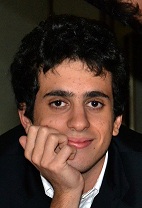 RECITAL PIANOFORTEi Concerti Ciani martedì 30 ottobre 2012  ore 15.00 Auditorium Trivulzio, via Trivulzio 15, info 335 6083581ANDREA TABURELLI pianistamusiche di Brahms, Beethoven, Liszt e Debussyingresso libero